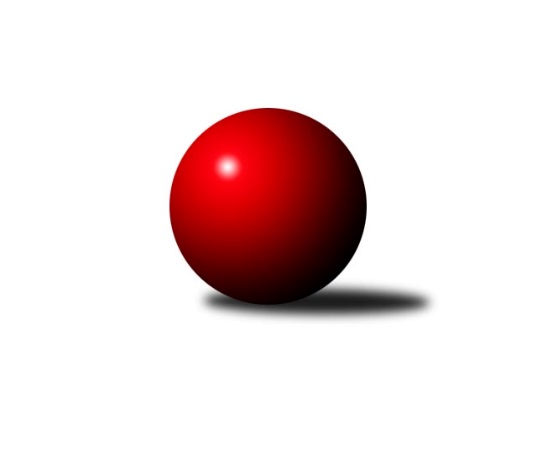 Č.10Ročník 2017/2018	24.5.2024 Jihomoravská divize 2017/2018Statistika 10. kolaTabulka družstev:		družstvo	záp	výh	rem	proh	skore	sety	průměr	body	plné	dorážka	chyby	1.	SKK Dubňany B	10	8	0	2	56.0 : 24.0 	(143.0 : 97.0)	3085	16	2093	992	31.3	2.	KK Réna Ivančice	10	6	1	3	46.5 : 33.5 	(134.5 : 105.5)	3135	13	2107	1028	27	3.	KK Orel Telnice	10	6	1	3	45.5 : 34.5 	(129.5 : 110.5)	2989	13	2023	967	25.7	4.	KK Jiskra Čejkovice	10	6	0	4	48.0 : 32.0 	(133.5 : 106.5)	2916	12	1986	930	29.1	5.	TJ Sokol Mistřín B	10	5	2	3	42.0 : 38.0 	(122.5 : 117.5)	3168	12	2151	1017	35.1	6.	KK Mor.Slávia Brno B	10	5	0	5	40.0 : 40.0 	(113.0 : 127.0)	3051	10	2083	968	41.3	7.	TJ Sokol Luhačovice B	10	4	2	4	37.0 : 43.0 	(124.0 : 116.0)	3058	10	2067	991	31.1	8.	KC Zlín B	10	5	0	5	37.0 : 43.0 	(116.0 : 124.0)	3003	10	2046	957	39.9	9.	KK Orel Ivančice	10	4	1	5	35.0 : 45.0 	(107.0 : 133.0)	3046	9	2071	975	37.4	10.	KK Blansko B	10	4	1	5	35.0 : 45.0 	(104.0 : 136.0)	2941	9	1993	948	40.1	11.	TJ Sokol Brno IV	10	4	0	6	39.0 : 41.0 	(121.5 : 118.5)	3028	8	2072	956	35.1	12.	KK Vyškov B	10	4	0	6	38.0 : 42.0 	(118.5 : 121.5)	3048	8	2077	971	38.6	13.	TJ Jiskra Otrokovice	10	4	0	6	34.0 : 46.0 	(109.5 : 130.5)	2894	8	1976	918	41.4	14.	TJ Valašské Meziříčí B	10	1	0	9	27.0 : 53.0 	(103.5 : 136.5)	3121	2	2138	982	44.4Tabulka doma:		družstvo	záp	výh	rem	proh	skore	sety	průměr	body	maximum	minimum	1.	KK Orel Telnice	5	5	0	0	30.0 : 10.0 	(74.5 : 45.5)	2634	10	2664	2585	2.	SKK Dubňany B	5	5	0	0	30.0 : 10.0 	(71.5 : 48.5)	3225	10	3313	3114	3.	KK Jiskra Čejkovice	5	4	0	1	28.0 : 12.0 	(77.5 : 42.5)	2688	8	2825	2606	4.	TJ Sokol Brno IV	5	4	0	1	28.0 : 12.0 	(67.5 : 52.5)	3235	8	3277	3182	5.	TJ Jiskra Otrokovice	6	4	0	2	27.0 : 21.0 	(75.5 : 68.5)	3070	8	3151	3025	6.	TJ Sokol Luhačovice B	5	3	1	1	24.0 : 16.0 	(69.5 : 50.5)	3203	7	3254	3102	7.	KK Vyškov B	5	3	0	2	23.0 : 17.0 	(62.0 : 58.0)	3238	6	3293	3175	8.	KK Blansko B	5	3	0	2	21.0 : 19.0 	(57.5 : 62.5)	3177	6	3226	3124	9.	KK Réna Ivančice	5	2	1	2	20.5 : 19.5 	(62.5 : 57.5)	2628	5	2661	2590	10.	TJ Sokol Mistřín B	5	2	1	2	19.0 : 21.0 	(60.0 : 60.0)	3206	5	3261	3160	11.	KK Orel Ivančice	5	2	1	2	18.0 : 22.0 	(51.5 : 68.5)	3100	5	3179	3032	12.	KC Zlín B	4	2	0	2	17.0 : 15.0 	(46.0 : 50.0)	3119	4	3190	3050	13.	KK Mor.Slávia Brno B	5	2	0	3	19.0 : 21.0 	(54.0 : 66.0)	3125	4	3174	3089	14.	TJ Valašské Meziříčí B	5	1	0	4	16.0 : 24.0 	(58.5 : 61.5)	3212	2	3230	3195Tabulka venku:		družstvo	záp	výh	rem	proh	skore	sety	průměr	body	maximum	minimum	1.	KK Réna Ivančice	5	4	0	1	26.0 : 14.0 	(72.0 : 48.0)	3236	8	3313	3155	2.	TJ Sokol Mistřín B	5	3	1	1	23.0 : 17.0 	(62.5 : 57.5)	3160	7	3223	3020	3.	SKK Dubňany B	5	3	0	2	26.0 : 14.0 	(71.5 : 48.5)	3057	6	3313	2683	4.	KK Mor.Slávia Brno B	5	3	0	2	21.0 : 19.0 	(59.0 : 61.0)	3032	6	3361	2544	5.	KC Zlín B	6	3	0	3	20.0 : 28.0 	(70.0 : 74.0)	2991	6	3292	2514	6.	KK Jiskra Čejkovice	5	2	0	3	20.0 : 20.0 	(56.0 : 64.0)	2961	4	3289	2605	7.	KK Orel Ivančice	5	2	0	3	17.0 : 23.0 	(55.5 : 64.5)	3035	4	3235	2667	8.	KK Orel Telnice	5	1	1	3	15.5 : 24.5 	(55.0 : 65.0)	3060	3	3262	2606	9.	KK Blansko B	5	1	1	3	14.0 : 26.0 	(46.5 : 73.5)	2894	3	3234	2433	10.	TJ Sokol Luhačovice B	5	1	1	3	13.0 : 27.0 	(54.5 : 65.5)	3029	3	3271	2613	11.	KK Vyškov B	5	1	0	4	15.0 : 25.0 	(56.5 : 63.5)	3010	2	3185	2543	12.	TJ Jiskra Otrokovice	4	0	0	4	7.0 : 25.0 	(34.0 : 62.0)	2850	0	3192	2553	13.	TJ Sokol Brno IV	5	0	0	5	11.0 : 29.0 	(54.0 : 66.0)	2987	0	3209	2468	14.	TJ Valašské Meziříčí B	5	0	0	5	11.0 : 29.0 	(45.0 : 75.0)	3102	0	3143	3056Tabulka podzimní části:		družstvo	záp	výh	rem	proh	skore	sety	průměr	body	doma	venku	1.	SKK Dubňany B	10	8	0	2	56.0 : 24.0 	(143.0 : 97.0)	3085	16 	5 	0 	0 	3 	0 	2	2.	KK Réna Ivančice	10	6	1	3	46.5 : 33.5 	(134.5 : 105.5)	3135	13 	2 	1 	2 	4 	0 	1	3.	KK Orel Telnice	10	6	1	3	45.5 : 34.5 	(129.5 : 110.5)	2989	13 	5 	0 	0 	1 	1 	3	4.	KK Jiskra Čejkovice	10	6	0	4	48.0 : 32.0 	(133.5 : 106.5)	2916	12 	4 	0 	1 	2 	0 	3	5.	TJ Sokol Mistřín B	10	5	2	3	42.0 : 38.0 	(122.5 : 117.5)	3168	12 	2 	1 	2 	3 	1 	1	6.	KK Mor.Slávia Brno B	10	5	0	5	40.0 : 40.0 	(113.0 : 127.0)	3051	10 	2 	0 	3 	3 	0 	2	7.	TJ Sokol Luhačovice B	10	4	2	4	37.0 : 43.0 	(124.0 : 116.0)	3058	10 	3 	1 	1 	1 	1 	3	8.	KC Zlín B	10	5	0	5	37.0 : 43.0 	(116.0 : 124.0)	3003	10 	2 	0 	2 	3 	0 	3	9.	KK Orel Ivančice	10	4	1	5	35.0 : 45.0 	(107.0 : 133.0)	3046	9 	2 	1 	2 	2 	0 	3	10.	KK Blansko B	10	4	1	5	35.0 : 45.0 	(104.0 : 136.0)	2941	9 	3 	0 	2 	1 	1 	3	11.	TJ Sokol Brno IV	10	4	0	6	39.0 : 41.0 	(121.5 : 118.5)	3028	8 	4 	0 	1 	0 	0 	5	12.	KK Vyškov B	10	4	0	6	38.0 : 42.0 	(118.5 : 121.5)	3048	8 	3 	0 	2 	1 	0 	4	13.	TJ Jiskra Otrokovice	10	4	0	6	34.0 : 46.0 	(109.5 : 130.5)	2894	8 	4 	0 	2 	0 	0 	4	14.	TJ Valašské Meziříčí B	10	1	0	9	27.0 : 53.0 	(103.5 : 136.5)	3121	2 	1 	0 	4 	0 	0 	5Tabulka jarní části:		družstvo	záp	výh	rem	proh	skore	sety	průměr	body	doma	venku	1.	TJ Sokol Luhačovice B	0	0	0	0	0.0 : 0.0 	(0.0 : 0.0)	0	0 	0 	0 	0 	0 	0 	0 	2.	TJ Sokol Brno IV	0	0	0	0	0.0 : 0.0 	(0.0 : 0.0)	0	0 	0 	0 	0 	0 	0 	0 	3.	KK Blansko B	0	0	0	0	0.0 : 0.0 	(0.0 : 0.0)	0	0 	0 	0 	0 	0 	0 	0 	4.	TJ Sokol Mistřín B	0	0	0	0	0.0 : 0.0 	(0.0 : 0.0)	0	0 	0 	0 	0 	0 	0 	0 	5.	KK Vyškov B	0	0	0	0	0.0 : 0.0 	(0.0 : 0.0)	0	0 	0 	0 	0 	0 	0 	0 	6.	SKK Dubňany B	0	0	0	0	0.0 : 0.0 	(0.0 : 0.0)	0	0 	0 	0 	0 	0 	0 	0 	7.	KC Zlín B	0	0	0	0	0.0 : 0.0 	(0.0 : 0.0)	0	0 	0 	0 	0 	0 	0 	0 	8.	KK Orel Telnice	0	0	0	0	0.0 : 0.0 	(0.0 : 0.0)	0	0 	0 	0 	0 	0 	0 	0 	9.	KK Réna Ivančice	0	0	0	0	0.0 : 0.0 	(0.0 : 0.0)	0	0 	0 	0 	0 	0 	0 	0 	10.	TJ Valašské Meziříčí B	0	0	0	0	0.0 : 0.0 	(0.0 : 0.0)	0	0 	0 	0 	0 	0 	0 	0 	11.	KK Mor.Slávia Brno B	0	0	0	0	0.0 : 0.0 	(0.0 : 0.0)	0	0 	0 	0 	0 	0 	0 	0 	12.	KK Jiskra Čejkovice	0	0	0	0	0.0 : 0.0 	(0.0 : 0.0)	0	0 	0 	0 	0 	0 	0 	0 	13.	KK Orel Ivančice	0	0	0	0	0.0 : 0.0 	(0.0 : 0.0)	0	0 	0 	0 	0 	0 	0 	0 	14.	TJ Jiskra Otrokovice	0	0	0	0	0.0 : 0.0 	(0.0 : 0.0)	0	0 	0 	0 	0 	0 	0 	0 Zisk bodů pro družstvo:		jméno hráče	družstvo	body	zápasy	v %	dílčí body	sety	v %	1.	Filip Dratva 	SKK Dubňany B 	9	/	10	(90%)	29	/	40	(73%)	2.	Jaroslav Mošať 	KK Réna Ivančice  	9	/	10	(90%)	28.5	/	40	(71%)	3.	Michael Divílek ml.	TJ Jiskra Otrokovice 	8	/	9	(89%)	25	/	36	(69%)	4.	Jaroslav Harca 	SKK Dubňany B 	8	/	10	(80%)	27	/	40	(68%)	5.	Zdeněk Vránek 	TJ Sokol Brno IV 	8	/	10	(80%)	21.5	/	40	(54%)	6.	Jan Mecerod 	KK Orel Ivančice 	7	/	9	(78%)	23.5	/	36	(65%)	7.	Jiří Dvořák 	KK Orel Telnice 	7	/	9	(78%)	22.5	/	36	(63%)	8.	Václav Kratochvíla 	SKK Dubňany B 	7	/	9	(78%)	22	/	36	(61%)	9.	Patrik Schneider 	KK Mor.Slávia Brno B 	7	/	10	(70%)	22	/	40	(55%)	10.	Miroslav Vítek 	TJ Sokol Brno IV 	7	/	10	(70%)	21.5	/	40	(54%)	11.	Martin Honc 	KK Blansko B 	7	/	10	(70%)	21	/	40	(53%)	12.	Zdenek Pokorný 	KK Orel Telnice 	6	/	9	(67%)	24.5	/	36	(68%)	13.	Pavel Dvořák 	KK Orel Telnice 	6	/	9	(67%)	24	/	36	(67%)	14.	Martin Fiala 	TJ Sokol Mistřín B 	6	/	9	(67%)	22	/	36	(61%)	15.	Ludvík Vaněk 	KK Jiskra Čejkovice 	6	/	9	(67%)	21	/	36	(58%)	16.	Miroslav Hvozdenský 	TJ Sokol Luhačovice B 	6	/	10	(60%)	26.5	/	40	(66%)	17.	Vít Svoboda 	KK Jiskra Čejkovice 	6	/	10	(60%)	25	/	40	(63%)	18.	Tomáš Stávek 	KK Jiskra Čejkovice 	6	/	10	(60%)	24.5	/	40	(61%)	19.	Miloslav Krejčí 	KK Vyškov B 	6	/	10	(60%)	24	/	40	(60%)	20.	Zdeněk Škrobák 	KK Jiskra Čejkovice 	6	/	10	(60%)	24	/	40	(60%)	21.	Roman Janás 	KC Zlín B 	6	/	10	(60%)	22.5	/	40	(56%)	22.	Peter Zaťko 	KK Mor.Slávia Brno B 	6	/	10	(60%)	20.5	/	40	(51%)	23.	Martin Komosný 	KK Jiskra Čejkovice 	6	/	10	(60%)	19	/	40	(48%)	24.	Vratislav Kunc 	TJ Sokol Luhačovice B 	5	/	6	(83%)	13	/	24	(54%)	25.	Zdeněk Sedláček 	TJ Sokol Mistřín B 	5	/	7	(71%)	18	/	28	(64%)	26.	Tomáš Vejmola 	KK Vyškov B 	5	/	7	(71%)	17	/	28	(61%)	27.	Zdenek Pokorný 	KK Vyškov B 	5	/	7	(71%)	16	/	28	(57%)	28.	David Matlach 	KC Zlín B 	5	/	8	(63%)	18.5	/	32	(58%)	29.	Roman Macek 	TJ Sokol Mistřín B 	5	/	8	(63%)	17	/	32	(53%)	30.	Radim Hostinský 	KK Mor.Slávia Brno B 	5	/	8	(63%)	16	/	32	(50%)	31.	Adam Sýkora 	KK Jiskra Čejkovice 	5	/	8	(63%)	15	/	32	(47%)	32.	Jiří Smutný 	TJ Sokol Brno IV 	5	/	9	(56%)	21.5	/	36	(60%)	33.	Václav Benada 	SKK Dubňany B 	5	/	9	(56%)	21	/	36	(58%)	34.	Radek Janás 	KC Zlín B 	5	/	9	(56%)	20	/	36	(56%)	35.	Martin Kuropata 	TJ Valašské Meziříčí B 	5	/	9	(56%)	18	/	36	(50%)	36.	Jaromír Čanda 	TJ Sokol Luhačovice B 	5	/	9	(56%)	17.5	/	36	(49%)	37.	Tomáš Buršík 	KK Réna Ivančice  	5	/	10	(50%)	23	/	40	(58%)	38.	Zdeněk Kratochvíla 	SKK Dubňany B 	5	/	10	(50%)	21.5	/	40	(54%)	39.	Miroslav Nemrava 	KK Réna Ivančice  	5	/	10	(50%)	21.5	/	40	(54%)	40.	Milan Žáček 	TJ Sokol Luhačovice B 	5	/	10	(50%)	21	/	40	(53%)	41.	Josef Kotlán 	KK Blansko B 	5	/	10	(50%)	20	/	40	(50%)	42.	Dalibor Šalplachta 	KK Réna Ivančice  	4.5	/	9	(50%)	20	/	36	(56%)	43.	Jiří Šimeček 	KK Orel Telnice 	4.5	/	10	(45%)	17.5	/	40	(44%)	44.	Ondřej Olšák 	KK Mor.Slávia Brno B 	4	/	6	(67%)	14	/	24	(58%)	45.	Aneta Ondovčáková 	KK Orel Ivančice 	4	/	6	(67%)	13	/	24	(54%)	46.	Václav Luža 	TJ Sokol Mistřín B 	4	/	6	(67%)	10.5	/	24	(44%)	47.	Ludmila Satinská 	TJ Valašské Meziříčí B 	4	/	6	(67%)	10	/	24	(42%)	48.	Jiří Konečný 	TJ Sokol Luhačovice B 	4	/	7	(57%)	17	/	28	(61%)	49.	Radek Šenkýř 	KK Mor.Slávia Brno B 	4	/	7	(57%)	13.5	/	28	(48%)	50.	Michael Divílek st.	TJ Jiskra Otrokovice 	4	/	8	(50%)	18	/	32	(56%)	51.	Petr Polepil 	KC Zlín B 	4	/	8	(50%)	15.5	/	32	(48%)	52.	Josef Hájek 	KK Orel Telnice 	4	/	8	(50%)	15	/	32	(47%)	53.	Petr Tomášek 	TJ Valašské Meziříčí B 	4	/	8	(50%)	15	/	32	(47%)	54.	Jiří Zapletal 	KK Blansko B 	4	/	9	(44%)	12	/	36	(33%)	55.	Josef Blaha 	TJ Sokol Mistřín B 	4	/	10	(40%)	21	/	40	(53%)	56.	Miloš Jandík 	TJ Valašské Meziříčí B 	4	/	10	(40%)	19	/	40	(48%)	57.	Tomáš Čech 	KK Réna Ivančice  	4	/	10	(40%)	19	/	40	(48%)	58.	Ladislav Musil 	KK Blansko B 	3	/	4	(75%)	10.5	/	16	(66%)	59.	Barbora Divílková ml.	TJ Jiskra Otrokovice 	3	/	5	(60%)	10.5	/	20	(53%)	60.	Martin Bublák 	KK Orel Ivančice 	3	/	6	(50%)	13	/	24	(54%)	61.	Milan Svačina 	KK Vyškov B 	3	/	7	(43%)	12	/	28	(43%)	62.	Karel Sax 	KK Orel Ivančice 	3	/	7	(43%)	10.5	/	28	(38%)	63.	Libor Pekárek 	TJ Jiskra Otrokovice 	3	/	7	(43%)	9.5	/	28	(34%)	64.	Milan Mikáč 	KK Orel Telnice 	3	/	8	(38%)	16	/	32	(50%)	65.	Radoslav Rozsíval 	TJ Sokol Brno IV 	3	/	8	(38%)	16	/	32	(50%)	66.	Pavel Husar 	TJ Sokol Brno IV 	3	/	8	(38%)	16	/	32	(50%)	67.	Jaromír Klika 	KK Orel Ivančice 	3	/	8	(38%)	15.5	/	32	(48%)	68.	Marek Čech 	KK Réna Ivančice  	3	/	9	(33%)	17.5	/	36	(49%)	69.	Miroslav Flek 	KK Blansko B 	3	/	9	(33%)	16	/	36	(44%)	70.	Břetislav Láník 	KK Vyškov B 	3	/	9	(33%)	16	/	36	(44%)	71.	Robert Mondřík 	KK Vyškov B 	2	/	3	(67%)	9	/	12	(75%)	72.	Ladislav Teplík 	SKK Dubňany B 	2	/	3	(67%)	8	/	12	(67%)	73.	František Kellner 	KK Mor.Slávia Brno B 	2	/	3	(67%)	6	/	12	(50%)	74.	Petr Jonášek 	TJ Jiskra Otrokovice 	2	/	4	(50%)	9	/	16	(56%)	75.	Miloslav Plesník 	TJ Valašské Meziříčí B 	2	/	4	(50%)	8.5	/	16	(53%)	76.	Miroslav Volek 	TJ Valašské Meziříčí B 	2	/	4	(50%)	8	/	16	(50%)	77.	Tereza Divílková 	TJ Jiskra Otrokovice 	2	/	4	(50%)	7	/	16	(44%)	78.	Barbora Divílková st.	TJ Jiskra Otrokovice 	2	/	4	(50%)	6.5	/	16	(41%)	79.	Rudolf Zouhar 	TJ Sokol Brno IV 	2	/	5	(40%)	9	/	20	(45%)	80.	Jaroslav Šerák 	SKK Dubňany B 	2	/	5	(40%)	8	/	20	(40%)	81.	Jana Volková 	TJ Valašské Meziříčí B 	2	/	5	(40%)	8	/	20	(40%)	82.	Radim Holešinský 	TJ Sokol Mistřín B 	2	/	5	(40%)	8	/	20	(40%)	83.	Zdeněk Bachňák 	KC Zlín B 	2	/	6	(33%)	12	/	24	(50%)	84.	Alena Dvořáková 	KK Orel Telnice 	2	/	6	(33%)	7.5	/	24	(31%)	85.	Tomáš Juřík 	TJ Sokol Luhačovice B 	2	/	7	(29%)	13.5	/	28	(48%)	86.	Zdeněk Mrkvica 	KK Orel Ivančice 	2	/	7	(29%)	12	/	28	(43%)	87.	Karel Máčalík 	TJ Sokol Luhačovice B 	2	/	7	(29%)	10.5	/	28	(38%)	88.	Radim Pliska 	KK Blansko B 	2	/	8	(25%)	12.5	/	32	(39%)	89.	Jiří Gach 	TJ Jiskra Otrokovice 	2	/	8	(25%)	12	/	32	(38%)	90.	Petr Berka 	TJ Sokol Brno IV 	2	/	8	(25%)	12	/	32	(38%)	91.	Jan Večerka 	KK Vyškov B 	2	/	8	(25%)	11	/	32	(34%)	92.	Marek Rozsíval 	TJ Sokol Brno IV 	1	/	1	(100%)	3	/	4	(75%)	93.	Petr Vrzalík 	KC Zlín B 	1	/	1	(100%)	3	/	4	(75%)	94.	Petr Večerka 	KK Vyškov B 	1	/	1	(100%)	3	/	4	(75%)	95.	Tomáš Řihánek 	KK Réna Ivančice  	1	/	1	(100%)	2.5	/	4	(63%)	96.	Tomáš Hrdlička 	KK Réna Ivančice  	1	/	1	(100%)	2.5	/	4	(63%)	97.	Jan Blahůšek 	SKK Dubňany B 	1	/	1	(100%)	2.5	/	4	(63%)	98.	Miroslav Poledník 	KK Vyškov B 	1	/	1	(100%)	2	/	4	(50%)	99.	Milan Ryšánek 	KK Vyškov B 	1	/	2	(50%)	3	/	8	(38%)	100.	Evžen Štětkář 	KC Zlín B 	1	/	3	(33%)	4.5	/	12	(38%)	101.	Martin Mačák 	SKK Dubňany B 	1	/	3	(33%)	4	/	12	(33%)	102.	Milan Peťovský 	TJ Sokol Mistřín B 	1	/	4	(25%)	5	/	16	(31%)	103.	Jiří Peška 	KK Orel Ivančice 	1	/	4	(25%)	4	/	16	(25%)	104.	Zdeněk Šeděnka 	KC Zlín B 	1	/	5	(20%)	8	/	20	(40%)	105.	Martin Polepil 	KC Zlín B 	1	/	5	(20%)	6	/	20	(30%)	106.	Radim Herůfek 	KK Mor.Slávia Brno B 	1	/	6	(17%)	10	/	24	(42%)	107.	Radek Horák 	TJ Sokol Mistřín B 	1	/	8	(13%)	13	/	32	(41%)	108.	Otakar Lukáč 	KK Blansko B 	1	/	8	(13%)	12	/	32	(38%)	109.	Libor Horák 	TJ Valašské Meziříčí B 	1	/	8	(13%)	11	/	32	(34%)	110.	Dalibor Lang 	KK Mor.Slávia Brno B 	1	/	8	(13%)	10	/	32	(31%)	111.	Martin Maša 	KK Orel Ivančice 	1	/	8	(13%)	9.5	/	32	(30%)	112.	Zdeněk Burian 	KK Jiskra Čejkovice 	0	/	1	(0%)	2	/	4	(50%)	113.	Martin Zimmermann 	KK Orel Ivančice 	0	/	1	(0%)	2	/	4	(50%)	114.	Petr Kudláček 	TJ Sokol Luhačovice B 	0	/	1	(0%)	1	/	4	(25%)	115.	Veronika Semmler 	KK Mor.Slávia Brno B 	0	/	1	(0%)	1	/	4	(25%)	116.	Nela Hudáková 	KK Orel Ivančice 	0	/	1	(0%)	1	/	4	(25%)	117.	Josef Konvičný 	TJ Valašské Meziříčí B 	0	/	1	(0%)	1	/	4	(25%)	118.	František Zemek 	KK Orel Ivančice 	0	/	1	(0%)	0	/	4	(0%)	119.	Milan Klanica 	TJ Valašské Meziříčí B 	0	/	1	(0%)	0	/	4	(0%)	120.	Josef Michálek 	KK Vyškov B 	0	/	2	(0%)	3	/	8	(38%)	121.	Pavel Milo 	TJ Valašské Meziříčí B 	0	/	3	(0%)	3	/	12	(25%)	122.	Pavel Jurásek 	TJ Jiskra Otrokovice 	0	/	6	(0%)	7	/	24	(29%)Průměry na kuželnách:		kuželna	průměr	plné	dorážka	chyby	výkon na hráče	1.	TJ Valašské Meziříčí, 1-4	3237	2180	1056	38.4	(539.5)	2.	KK Vyškov, 1-4	3225	2185	1040	37.8	(537.6)	3.	TJ Sokol Mistřín, 1-4	3205	2166	1039	29.8	(534.3)	4.	TJ Sokol Brno IV, 1-4	3195	2165	1030	30.6	(532.7)	5.	Dubňany, 1-4	3182	2155	1026	37.6	(530.4)	6.	TJ Sokol Luhačovice, 1-4	3182	2142	1039	29.9	(530.3)	7.	KK Blansko, 1-6	3180	2165	1015	41.4	(530.1)	8.	KK MS Brno, 1-4	3141	2118	1022	38.2	(523.6)	9.	KK Orel Ivančice, 1-4	3100	2112	987	35.7	(516.7)	10.	KC Zlín, 1-4	3082	2106	976	42.9	(513.7)	11.	KK Réna Ivančice, 1-2	2623	1792	830	26.7	(437.2)	12.	KK Jiskra Čejkovice, 1-2	2614	1796	817	33.9	(435.7)	13.	Telnice, 1-2	2589	1769	819	31.7	(431.5)Nejlepší výkony na kuželnách:TJ Valašské Meziříčí, 1-4KK Mor.Slávia Brno B	3361	8. kolo	Patrik Schneider 	KK Mor.Slávia Brno B	598	8. koloKK Réna Ivančice 	3313	10. kolo	Jaroslav Mošať 	KK Réna Ivančice 	596	10. koloKC Zlín B	3248	2. kolo	Martin Bublák 	KK Orel Ivančice	587	4. koloKK Orel Ivančice	3235	4. kolo	Radim Hostinský 	KK Mor.Slávia Brno B	585	8. koloTJ Valašské Meziříčí B	3230	4. kolo	Jan Mecerod 	KK Orel Ivančice	579	4. koloTJ Valašské Meziříčí B	3228	5. kolo	Peter Zaťko 	KK Mor.Slávia Brno B	579	8. koloTJ Valašské Meziříčí B	3206	10. kolo	Petr Tomášek 	TJ Valašské Meziříčí B	572	8. koloTJ Valašské Meziříčí B	3203	8. kolo	Miloš Jandík 	TJ Valašské Meziříčí B	570	10. koloTJ Valašské Meziříčí B	3195	2. kolo	Martin Kuropata 	TJ Valašské Meziříčí B	568	4. koloTJ Sokol Mistřín B	3151	5. kolo	Petr Tomášek 	TJ Valašské Meziříčí B	565	2. koloKK Vyškov, 1-4KK Vyškov B	3293	2. kolo	Miloslav Krejčí 	KK Vyškov B	613	2. koloKC Zlín B	3286	4. kolo	Jaroslav Mošať 	KK Réna Ivančice 	582	5. koloKK Vyškov B	3279	7. kolo	Zdeněk Bachňák 	KC Zlín B	580	4. koloKK Réna Ivančice 	3272	5. kolo	Radek Janás 	KC Zlín B	575	4. koloKK Vyškov B	3227	9. kolo	Tomáš Vejmola 	KK Vyškov B	572	2. koloKK Vyškov B	3216	4. kolo	Zdenek Pokorný 	KK Vyškov B	570	7. koloTJ Sokol Brno IV	3209	2. kolo	Tomáš Vejmola 	KK Vyškov B	568	5. koloKK Orel Ivančice	3179	7. kolo	Zdenek Pokorný 	KK Vyškov B	566	9. koloKK Vyškov B	3175	5. kolo	Miloslav Krejčí 	KK Vyškov B	566	9. koloTJ Valašské Meziříčí B	3121	9. kolo	Jan Mecerod 	KK Orel Ivančice	564	7. koloTJ Sokol Mistřín, 1-4KK Jiskra Čejkovice	3289	4. kolo	Josef Blaha 	TJ Sokol Mistřín B	592	7. koloTJ Sokol Luhačovice B	3271	9. kolo	Adam Sýkora 	KK Jiskra Čejkovice	588	4. koloTJ Sokol Mistřín B	3261	9. kolo	Vratislav Kunc 	TJ Sokol Luhačovice B	583	9. koloTJ Sokol Mistřín B	3225	7. kolo	Josef Blaha 	TJ Sokol Mistřín B	579	3. koloTJ Sokol Mistřín B	3222	3. kolo	Petr Jonášek 	TJ Jiskra Otrokovice	572	3. koloTJ Jiskra Otrokovice	3192	3. kolo	Michael Divílek ml.	TJ Jiskra Otrokovice	571	3. koloKK Orel Telnice	3168	7. kolo	Martin Fiala 	TJ Sokol Mistřín B	568	1. koloTJ Sokol Mistřín B	3162	4. kolo	Josef Blaha 	TJ Sokol Mistřín B	566	9. koloTJ Sokol Mistřín B	3160	1. kolo	Jiří Dvořák 	KK Orel Telnice	561	7. koloSKK Dubňany B	3106	1. kolo	Tomáš Juřík 	TJ Sokol Luhačovice B	559	9. koloTJ Sokol Brno IV, 1-4TJ Sokol Brno IV	3277	3. kolo	Jaroslav Mošať 	KK Réna Ivančice 	598	3. koloTJ Sokol Brno IV	3270	8. kolo	Zdeněk Vránek 	TJ Sokol Brno IV	580	9. koloTJ Sokol Brno IV	3261	1. kolo	Zdenek Pokorný 	KK Orel Telnice	575	9. koloKK Réna Ivančice 	3212	3. kolo	Marek Rozsíval 	TJ Sokol Brno IV	573	1. koloTJ Sokol Mistřín B	3188	6. kolo	Pavel Husar 	TJ Sokol Brno IV	573	3. koloTJ Sokol Brno IV	3186	6. kolo	Zdeněk Vránek 	TJ Sokol Brno IV	571	8. koloTJ Sokol Brno IV	3182	9. kolo	Pavel Dvořák 	KK Orel Telnice	570	9. koloKK Orel Telnice	3165	9. kolo	Zdeněk Vránek 	TJ Sokol Brno IV	568	1. koloTJ Sokol Luhačovice B	3133	1. kolo	Radoslav Rozsíval 	TJ Sokol Brno IV	566	8. koloTJ Jiskra Otrokovice	3085	8. kolo	Zdeněk Vránek 	TJ Sokol Brno IV	565	6. koloDubňany, 1-4SKK Dubňany B	3313	10. kolo	Zdeněk Kratochvíla 	SKK Dubňany B	585	2. koloSKK Dubňany B	3255	6. kolo	Filip Dratva 	SKK Dubňany B	573	6. koloSKK Dubňany B	3240	2. kolo	Jaroslav Harca 	SKK Dubňany B	572	10. koloKK Blansko B	3234	10. kolo	Jaroslav Harca 	SKK Dubňany B	571	2. koloSKK Dubňany B	3201	8. kolo	Filip Dratva 	SKK Dubňany B	568	10. koloKK Vyškov B	3151	8. kolo	Václav Kratochvíla 	SKK Dubňany B	568	10. koloTJ Valašské Meziříčí B	3143	6. kolo	Adam Sýkora 	KK Jiskra Čejkovice	565	5. koloTJ Sokol Luhačovice B	3138	2. kolo	Miroslav Hvozdenský 	TJ Sokol Luhačovice B	560	2. koloSKK Dubňany B	3114	5. kolo	Martin Honc 	KK Blansko B	559	10. koloKK Jiskra Čejkovice	3035	5. kolo	Jaroslav Harca 	SKK Dubňany B	557	5. koloTJ Sokol Luhačovice, 1-4TJ Sokol Luhačovice B	3254	10. kolo	Milan Žáček 	TJ Sokol Luhačovice B	589	3. koloTJ Sokol Luhačovice B	3250	5. kolo	Vratislav Kunc 	TJ Sokol Luhačovice B	577	10. koloKK Jiskra Čejkovice	3232	10. kolo	Milan Žáček 	TJ Sokol Luhačovice B	575	6. koloTJ Sokol Luhačovice B	3214	3. kolo	Jiří Konečný 	TJ Sokol Luhačovice B	574	5. koloKK Blansko B	3202	8. kolo	Miroslav Flek 	KK Blansko B	571	8. koloTJ Sokol Luhačovice B	3193	8. kolo	Jiří Konečný 	TJ Sokol Luhačovice B	569	3. koloKK Vyškov B	3185	6. kolo	Jaromír Čanda 	TJ Sokol Luhačovice B	563	10. koloTJ Sokol Luhačovice B	3102	6. kolo	Jana Volková 	TJ Valašské Meziříčí B	560	3. koloKK Orel Telnice	3101	5. kolo	Milan Žáček 	TJ Sokol Luhačovice B	557	8. koloTJ Valašské Meziříčí B	3087	3. kolo	Tomáš Stávek 	KK Jiskra Čejkovice	557	10. koloKK Blansko, 1-6KC Zlín B	3292	7. kolo	Aneta Ondovčáková 	KK Orel Ivančice	585	9. koloKK Blansko B	3226	9. kolo	Radek Janás 	KC Zlín B	583	7. koloTJ Sokol Mistřín B	3223	2. kolo	Martin Fiala 	TJ Sokol Mistřín B	580	2. koloKK Blansko B	3195	4. kolo	Ladislav Musil 	KK Blansko B	570	1. koloKK Orel Ivančice	3189	9. kolo	Roman Janás 	KC Zlín B	568	7. koloKK Blansko B	3189	1. kolo	Ladislav Musil 	KK Blansko B	567	9. koloKK Blansko B	3153	7. kolo	Martin Bublák 	KK Orel Ivančice	565	9. koloKK Blansko B	3124	2. kolo	Martin Honc 	KK Blansko B	562	4. koloTJ Sokol Brno IV	3113	4. kolo	Josef Kotlán 	KK Blansko B	562	1. koloTJ Valašské Meziříčí B	3104	1. kolo	Josef Kotlán 	KK Blansko B	559	4. koloKK MS Brno, 1-4SKK Dubňany B	3313	7. kolo	Filip Dratva 	SKK Dubňany B	587	7. koloKK Orel Telnice	3262	2. kolo	Jiří Dvořák 	KK Orel Telnice	578	2. koloKK Mor.Slávia Brno B	3174	2. kolo	Zdenek Pokorný 	KK Orel Telnice	575	2. koloKK Mor.Slávia Brno B	3166	10. kolo	Martin Honc 	KK Blansko B	565	5. koloKK Vyškov B	3115	10. kolo	Jaroslav Harca 	SKK Dubňany B	564	7. koloKK Blansko B	3111	5. kolo	Václav Benada 	SKK Dubňany B	558	7. koloKK Mor.Slávia Brno B	3099	7. kolo	Peter Zaťko 	KK Mor.Slávia Brno B	557	7. koloKK Mor.Slávia Brno B	3095	4. kolo	Radim Hostinský 	KK Mor.Slávia Brno B	554	2. koloKK Mor.Slávia Brno B	3089	5. kolo	Ondřej Olšák 	KK Mor.Slávia Brno B	553	7. koloTJ Sokol Luhačovice B	2989	4. kolo	Peter Zaťko 	KK Mor.Slávia Brno B	549	5. koloKK Orel Ivančice, 1-4KK Réna Ivančice 	3230	8. kolo	Jan Mecerod 	KK Orel Ivančice	607	6. koloKK Mor.Slávia Brno B	3183	6. kolo	Dalibor Šalplachta 	KK Réna Ivančice 	560	8. koloKK Orel Ivančice	3179	6. kolo	Radim Hostinský 	KK Mor.Slávia Brno B	560	6. koloKK Orel Ivančice	3129	8. kolo	Jan Mecerod 	KK Orel Ivančice	559	10. koloKK Orel Ivančice	3087	3. kolo	Ondřej Olšák 	KK Mor.Slávia Brno B	556	6. koloKK Orel Ivančice	3071	5. kolo	Jaroslav Mošať 	KK Réna Ivančice 	553	8. koloTJ Sokol Brno IV	3043	5. kolo	Jan Mecerod 	KK Orel Ivančice	549	5. koloKK Orel Ivančice	3032	10. kolo	Miroslav Nemrava 	KK Réna Ivančice 	548	8. koloSKK Dubňany B	3029	3. kolo	Václav Benada 	SKK Dubňany B	544	3. koloTJ Sokol Mistřín B	3020	10. kolo	Aneta Ondovčáková 	KK Orel Ivančice	543	3. koloKC Zlín, 1-4TJ Sokol Mistřín B	3218	8. kolo	Jaroslav Mošať 	KK Réna Ivančice 	579	6. koloKC Zlín B	3190	8. kolo	Zdeněk Sedláček 	TJ Sokol Mistřín B	579	8. koloKC Zlín B	3155	10. kolo	Michael Divílek ml.	TJ Jiskra Otrokovice	570	4. koloKK Réna Ivančice 	3155	6. kolo	Petr Polepil 	KC Zlín B	567	10. koloSKK Dubňany B	3152	4. kolo	Radek Janás 	KC Zlín B	566	8. koloTJ Jiskra Otrokovice	3151	5. kolo	Roman Janás 	KC Zlín B	563	8. koloTJ Sokol Brno IV	3102	10. kolo	Michael Divílek st.	TJ Jiskra Otrokovice	563	7. koloKC Zlín B	3081	3. kolo	Václav Kratochvíla 	SKK Dubňany B	561	4. koloTJ Jiskra Otrokovice	3070	1. kolo	Tereza Divílková 	TJ Jiskra Otrokovice	557	5. koloKK Mor.Slávia Brno B	3065	9. kolo	Miroslav Vítek 	TJ Sokol Brno IV	556	10. koloKK Réna Ivančice, 1-2SKK Dubňany B	2683	9. kolo	Adam Sýkora 	KK Jiskra Čejkovice	485	2. koloKK Réna Ivančice 	2661	1. kolo	Zdeněk Kratochvíla 	SKK Dubňany B	469	9. koloKK Jiskra Čejkovice	2645	2. kolo	Marek Čech 	KK Réna Ivančice 	466	1. koloKK Réna Ivančice 	2636	7. kolo	Tomáš Buršík 	KK Réna Ivančice 	465	7. koloKK Réna Ivančice 	2632	2. kolo	Miroslav Nemrava 	KK Réna Ivančice 	464	1. koloKK Réna Ivančice 	2623	4. kolo	Jaroslav Harca 	SKK Dubňany B	464	9. koloTJ Sokol Luhačovice B	2613	7. kolo	Tomáš Juřík 	TJ Sokol Luhačovice B	462	7. koloKK Orel Telnice	2606	4. kolo	Marek Čech 	KK Réna Ivančice 	462	4. koloKK Réna Ivančice 	2590	9. kolo	Jaroslav Mošať 	KK Réna Ivančice 	461	4. koloKK Mor.Slávia Brno B	2544	1. kolo	Jaroslav Mošať 	KK Réna Ivančice 	461	9. koloKK Jiskra Čejkovice, 1-2KK Jiskra Čejkovice	2825	9. kolo	Vít Svoboda 	KK Jiskra Čejkovice	489	3. koloKK Jiskra Čejkovice	2727	3. kolo	Ludvík Vaněk 	KK Jiskra Čejkovice	487	9. koloKK Orel Ivančice	2667	1. kolo	Zdeněk Škrobák 	KK Jiskra Čejkovice	484	9. koloKK Jiskra Čejkovice	2652	7. kolo	Martin Komosný 	KK Jiskra Čejkovice	480	9. koloKK Jiskra Čejkovice	2631	1. kolo	Adam Sýkora 	KK Jiskra Čejkovice	476	9. koloKK Jiskra Čejkovice	2606	6. kolo	David Matlach 	KC Zlín B	469	9. koloKC Zlín B	2578	9. kolo	Zdeněk Škrobák 	KK Jiskra Čejkovice	467	3. koloTJ Jiskra Otrokovice	2553	6. kolo	Martin Bublák 	KK Orel Ivančice	466	1. koloTJ Sokol Brno IV	2468	7. kolo	Ludvík Vaněk 	KK Jiskra Čejkovice	466	3. koloKK Blansko B	2433	3. kolo	Adam Sýkora 	KK Jiskra Čejkovice	463	7. koloTelnice, 1-2KK Orel Telnice	2664	8. kolo	Michael Divílek ml.	TJ Jiskra Otrokovice	509	10. koloKK Orel Telnice	2659	10. kolo	Milan Mikáč 	KK Orel Telnice	493	6. koloKK Orel Telnice	2655	6. kolo	Milan Mikáč 	KK Orel Telnice	485	10. koloKK Orel Telnice	2607	3. kolo	Pavel Dvořák 	KK Orel Telnice	480	6. koloKK Jiskra Čejkovice	2605	8. kolo	Pavel Dvořák 	KK Orel Telnice	473	8. koloKK Orel Telnice	2585	1. kolo	Jiří Šimeček 	KK Orel Telnice	468	1. koloTJ Jiskra Otrokovice	2569	10. kolo	Zdenek Pokorný 	KK Orel Telnice	468	8. koloKK Vyškov B	2543	3. kolo	Zdenek Pokorný 	KK Orel Telnice	466	10. koloKC Zlín B	2514	1. kolo	Jiří Dvořák 	KK Orel Telnice	458	3. koloKK Blansko B	2490	6. kolo	Josef Kotlán 	KK Blansko B	455	6. koloČetnost výsledků:	8.0 : 0.0	1x	7.0 : 1.0	10x	6.0 : 2.0	18x	5.5 : 2.5	1x	5.0 : 3.0	12x	4.0 : 4.0	4x	3.0 : 5.0	11x	2.0 : 6.0	8x	1.0 : 7.0	4x	0.0 : 8.0	1x